Приложение 8Константин  Юон . Новая планета	     Павел Филонов. Формула Вселенной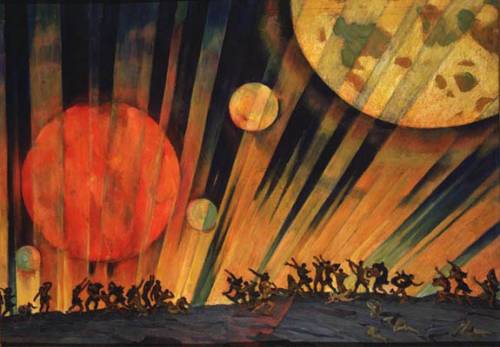 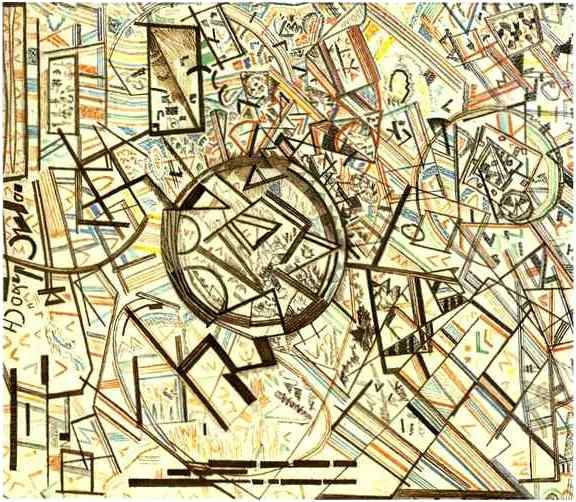 Микалоюс  Чюрленис цикл картин Сотворение мира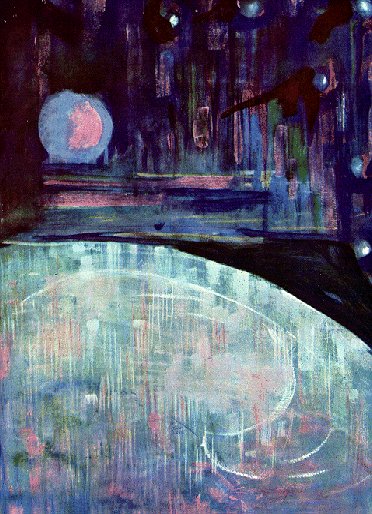 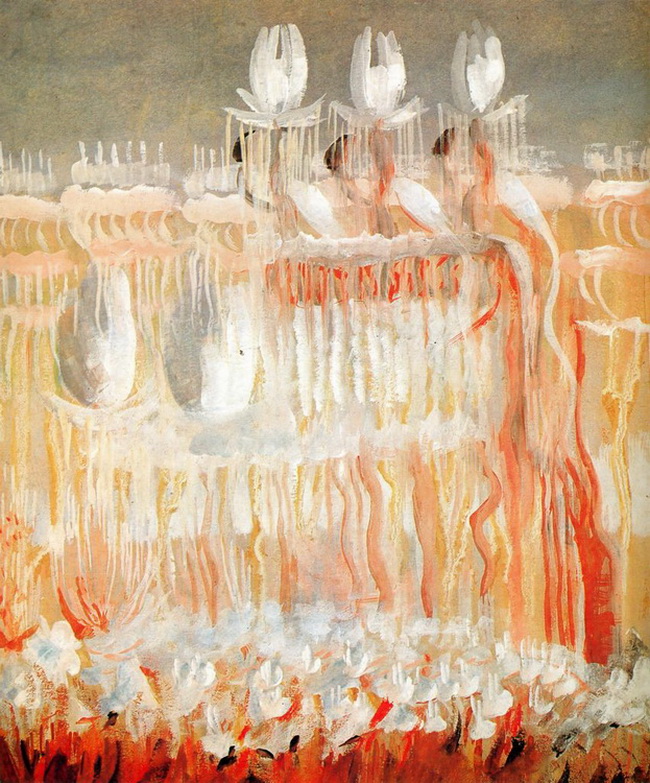 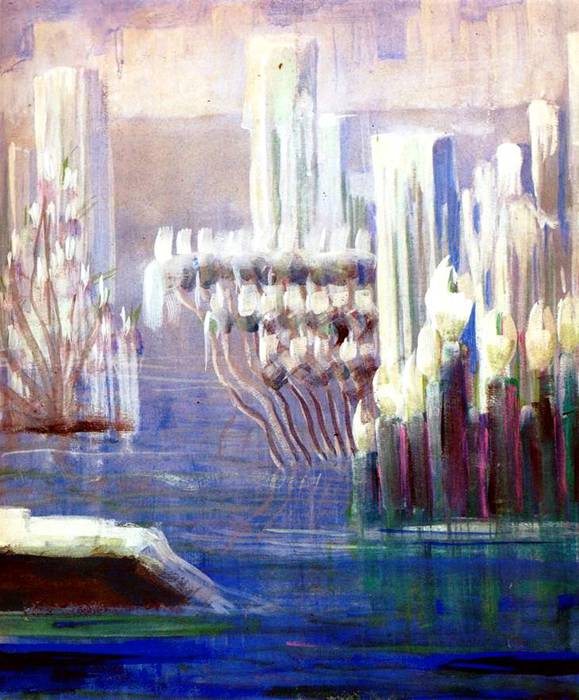 